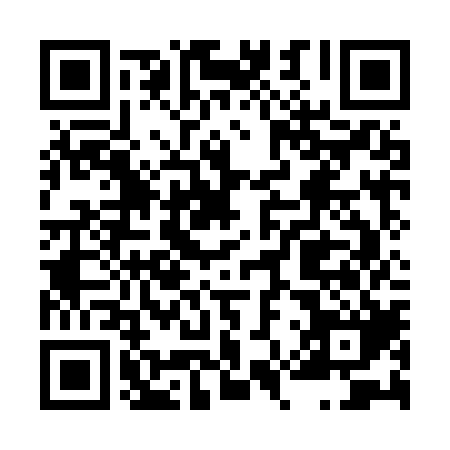 Ramadan times for Coverdale Crossroads, Delaware, USAMon 11 Mar 2024 - Wed 10 Apr 2024High Latitude Method: Angle Based RulePrayer Calculation Method: Islamic Society of North AmericaAsar Calculation Method: ShafiPrayer times provided by https://www.salahtimes.comDateDayFajrSuhurSunriseDhuhrAsrIftarMaghribIsha11Mon6:066:067:191:124:327:067:068:1912Tue6:046:047:171:124:327:077:078:2013Wed6:036:037:161:114:337:087:088:2114Thu6:016:017:141:114:337:097:098:2215Fri6:006:007:131:114:347:107:108:2316Sat5:585:587:111:114:347:117:118:2417Sun5:565:567:091:104:357:127:128:2518Mon5:555:557:081:104:357:137:138:2619Tue5:535:537:061:104:367:147:148:2720Wed5:525:527:051:094:367:157:158:2821Thu5:505:507:031:094:367:167:168:2922Fri5:485:487:021:094:377:177:178:3023Sat5:475:477:001:084:377:187:188:3124Sun5:455:456:591:084:387:187:188:3225Mon5:435:436:571:084:387:197:198:3326Tue5:425:426:551:084:387:207:208:3427Wed5:405:406:541:074:397:217:218:3528Thu5:385:386:521:074:397:227:228:3629Fri5:375:376:511:074:407:237:238:3830Sat5:355:356:491:064:407:247:248:3931Sun5:335:336:481:064:407:257:258:401Mon5:315:316:461:064:417:267:268:412Tue5:305:306:441:054:417:277:278:423Wed5:285:286:431:054:417:287:288:434Thu5:265:266:411:054:427:297:298:445Fri5:255:256:401:054:427:307:308:456Sat5:235:236:381:044:427:317:318:467Sun5:215:216:371:044:427:327:328:488Mon5:205:206:351:044:437:337:338:499Tue5:185:186:341:044:437:347:348:5010Wed5:165:166:321:034:437:357:358:51